Cowen Park Bridge Seismic Retrofit construction starting as early as Tuesday, November 12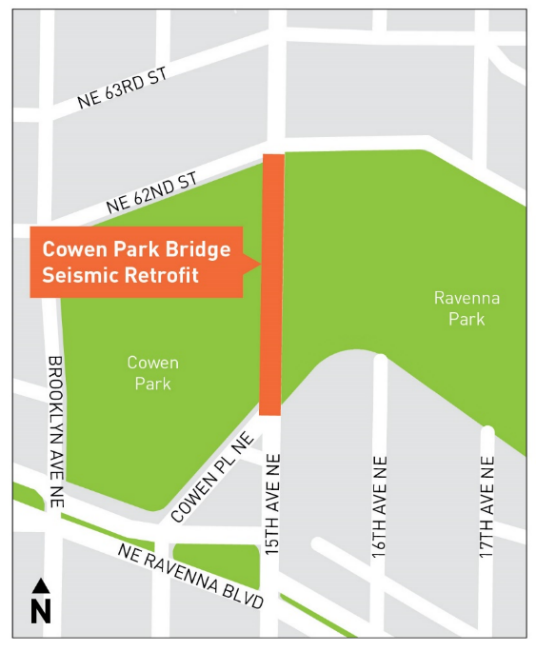 